Коммунальное государственное учреждение «Общеобразовательная школа № 2 поселка Алексеевка отдела образования по Зерендинскому району управления образования Акмолинской области»ФИО педагога/тех.персоналаНаименование организации, должностьФото3*4НагрузкаНагрузка№ приказа и дата назначения№ приказа и дата назначенияКакую категорию имеет, приказ № дата присвоения, наличие сертификатовКакую категорию имеет, приказ № дата присвоения, наличие сертификатовСведения о перевдижении по образовательным учреждениям (приказ об увольнении №, дата, куда был трудоустроен)Сведения о перевдижении по образовательным учреждениям (приказ об увольнении №, дата, куда был трудоустроен)КЕНЖЕГАЛИЕВ ЕРЖАН САТЫЛГАНОВИЧКГУ «Общеобразовательная школа №2 п.Алексеевка» Директор школы, учитель истории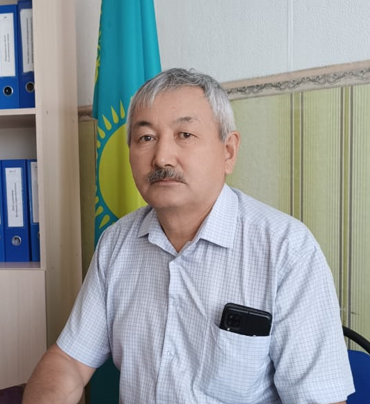 1ст/8.ч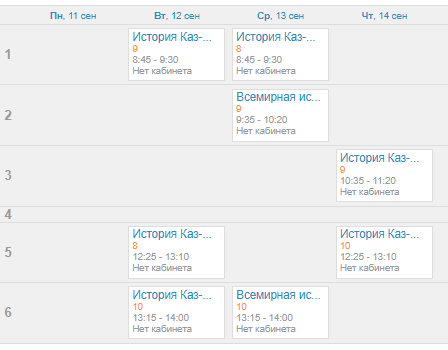 2023-06-01№80 (директор) ОО Зерендинского района2023-06-01№80 (директор) ОО Зерендинского районаПедагог-эксперт история  №263 от 14.06.2018Педагог-эксперт история  №263 от 14.06.2018Принят 2023-06-01№80Принят 2023-06-01№80КОВАЛЕНКО ТАТЬЯНА НИКОЛАЕВНАКГУ «Общеобразовательная школа №2 п.Алексеевка» Зам директора по УР, учитель химии и биологии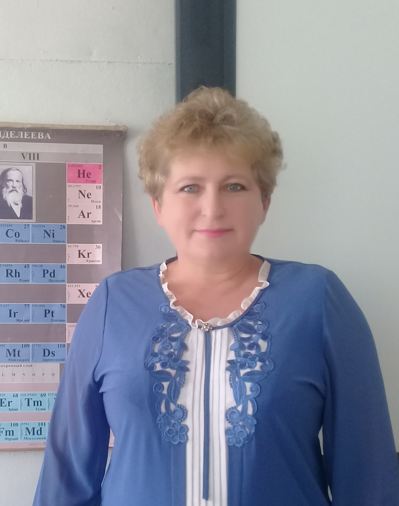 1ст/13ч.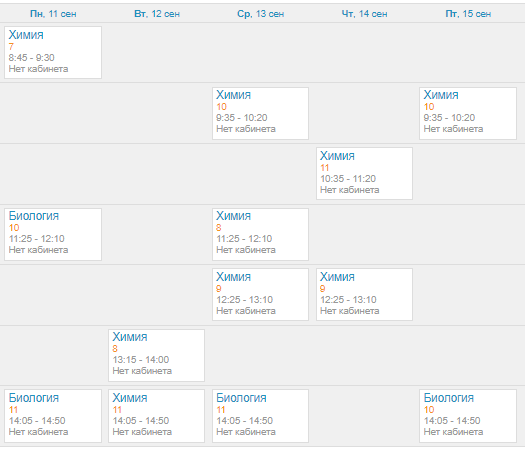 2016-09-1 № 1 (зам по УР) Доломитовская СШ2016-09-1 № 1 (зам по УР) Доломитовская СШПедагог –исследователь химия биология№253 от 28.12.20183 категория зам по УР №330 от29.12.2021Педагог –исследователь химия биология№253 от 28.12.20183 категория зам по УР №330 от29.12.2021Принят 1994-08-31№120-10Принят 1994-08-31№120-10БУРКУТБАЕВА АЙНАГУЛЬ РЫСПАЕВНАКГУ «Общеобразовательная школа №2 п.Алексеевка» Зам. Директора по ВР, учитель казахского языка и литературы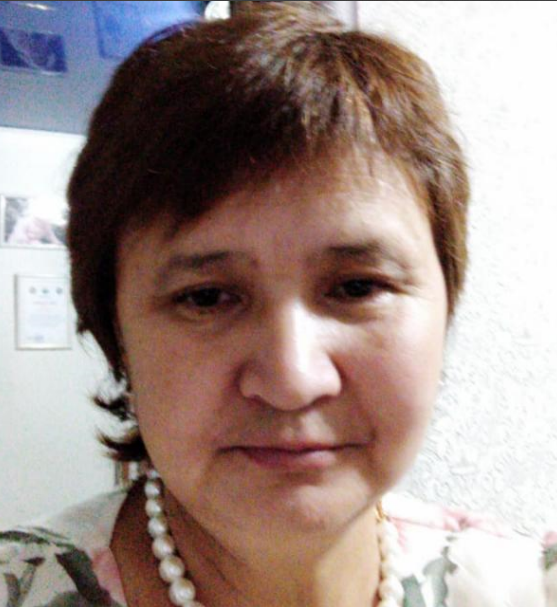 1ст/15ч.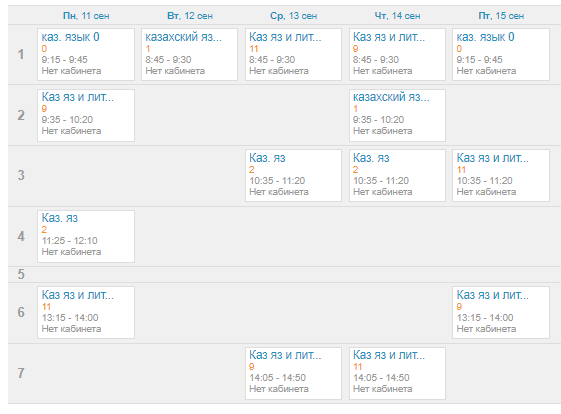 2021-09-1 №31 (зам по ВР) ОШ№2 п.Алексеевка2021-09-1 №31 (зам по ВР) ОШ№2 п.АлексеевкаПедагог-эксперт казахский язык и литература №152 от 13.08.2020Педагог-эксперт казахский язык и литература №152 от 13.08.2020Принят 2020-09-01№22Принят 2020-09-01№22МУРАДИЛОВ СЕРИК САМАРХАНОВИЧКГУ «Общеобразовательная школа №2 п.Алексеевка» Организатор по НВТП, учитель казахского языка и литературы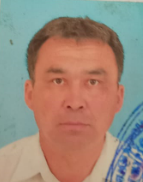 1ст/10ч.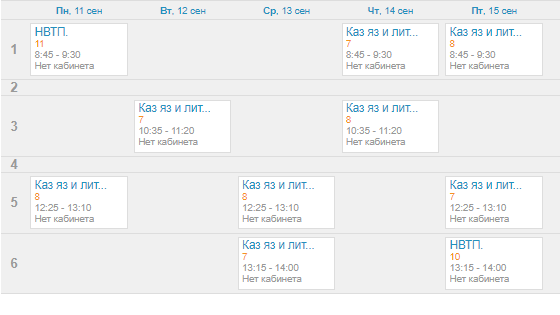 Педагог-эксперт казахский язык и литература №599 от 25.12.2018НВТП №51 от 13.06.2022Педагог-эксперт казахский язык и литература №599 от 25.12.2018НВТП №51 от 13.06.2022Принят 1981-08-19№77Принят 1981-08-19№77ПАВЛОВА МАРИНА ФЕДОРОВНАКГУ «Общеобразовательная школа №2 п.Алексеевка» Учитель начальных классов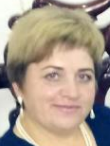 18ч.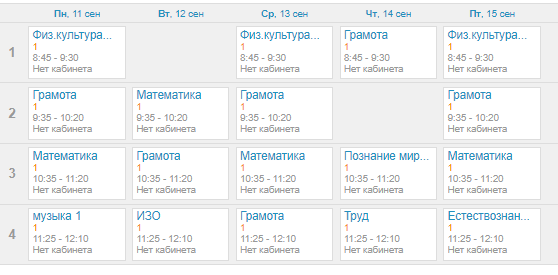 Педагог-модератор начальные классы №43 от 15.12.2020Педагог-модератор начальные классы №43 от 15.12.2020Принят 2016-09-01№4Принят 2016-09-01№4ТИХАЯ ЛЮДМИЛА НИКОЛАЕВНАКГУ «Общеобразовательная школа №2 п.Алексеевка» Учитель начальных классов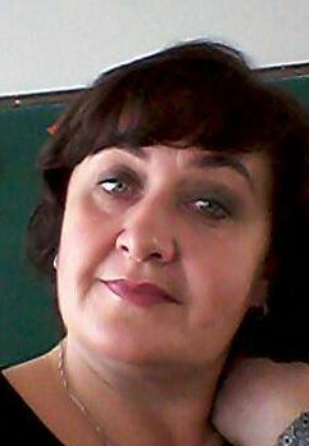 20ч.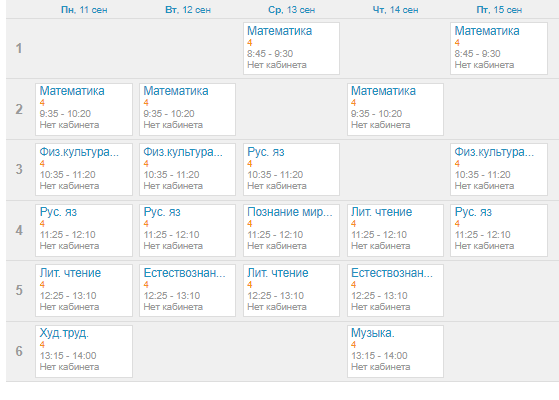 Педагог –исследовательНачальные классы №152 от 13.08.2020Педагог –исследовательНачальные классы №152 от 13.08.2020Принят 1989-08-21№39-92Принят 1989-08-21№39-92ВИНОКУРОВА ВЕРА АЛЕКСЕЕВНАКГУ «Общеобразовательная школа №2 п.Алексеевка» Учитель предшколы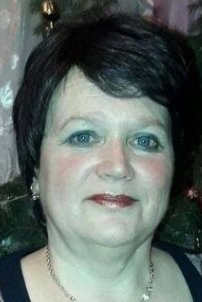 22ч.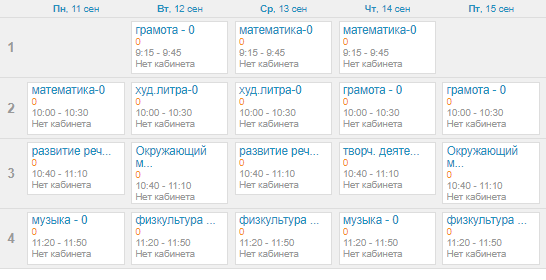 Педагог-модератор№38 17.12.2020Педагог-модератор№38 17.12.2020Принят 1990-08-15№46-12Принят 1990-08-15№46-12КУДАБАЕВА КУЛЬБАРШИН ЕСМАГАМБЕТОВНАКГУ «Общеобразовательная школа №2 п.Алексеевка» Учитель начальных классов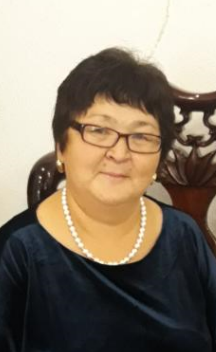 23ч.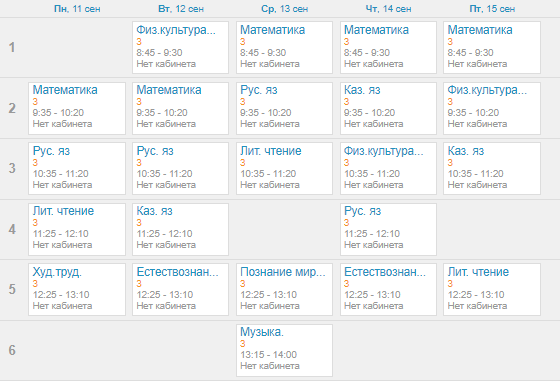 Педагог –исследователь Начальные классы №152 от 13.08.2020Педагог –исследователь Начальные классы №152 от 13.08.2020Принят 2014-09-01№3Принят 2014-09-01№3ОВСЯНИКОВА НАТАЛЬЯ ЮРЬЕВНАКГУ «Общеобразовательная школа №2 п.Алексеевка» Учитель начальных классов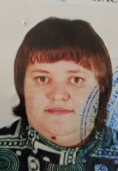 20ч.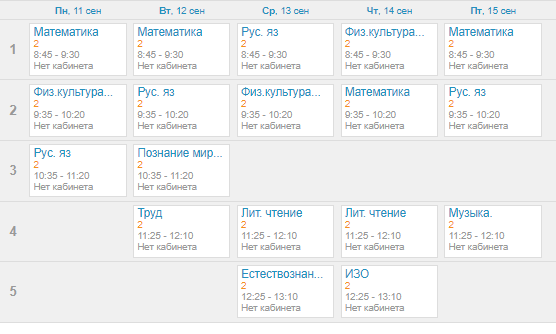 Курс русского языка пятница 5 урокПедагог –исследователь Начальные классы №152 от 13.08.2020Педагог –исследователь Начальные классы №152 от 13.08.2020Принят 2007-11-19№23Принят 2007-11-19№23ЗАЙЦЕВА ВИКТОРИЯ АЛЕКСЕЕВНАКГУ «Общеобразовательная школа №2 п.Алексеевка» Учитель английского языка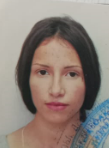 25ч.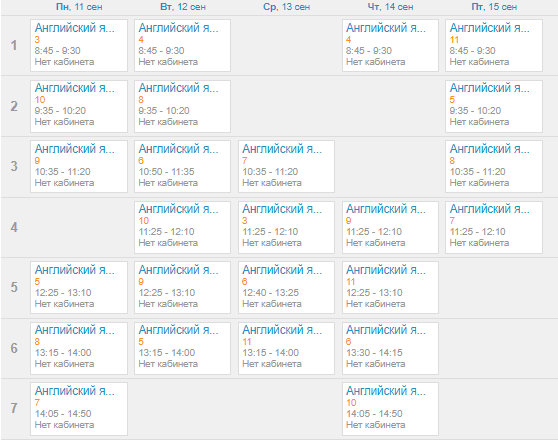 Принят 2018-01-03№25Принят 2018-01-03№25МУРАДИЛОВА ШОЛПАН КАДЫРОВНАКГУ «Общеобразовательная школа №2 п.Алексеевка» Учитель русского, казахского языков и литературы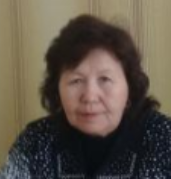 21ч.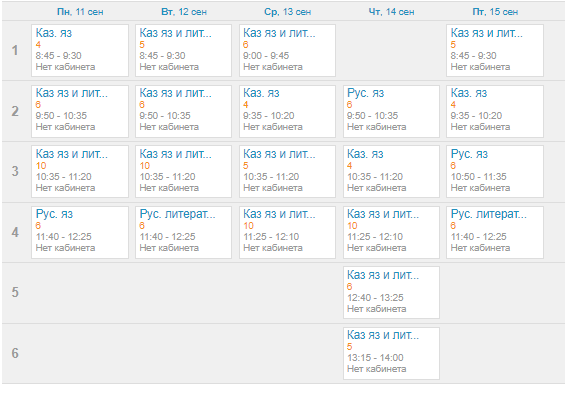 Педагог-исследователь казахский язык №253 от 28.12.2018Педагог-исследователь казахский язык №253 от 28.12.2018Принят 1991-01-28№7Принят 1991-01-28№7ДЖАМБУТИНОВ РУСЛАН СЕРГЕЕВИЧКГУ «Общеобразовательная школа №2 п.Алексеевка» Учитель информатики, глобальных компетенций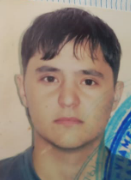 17ч.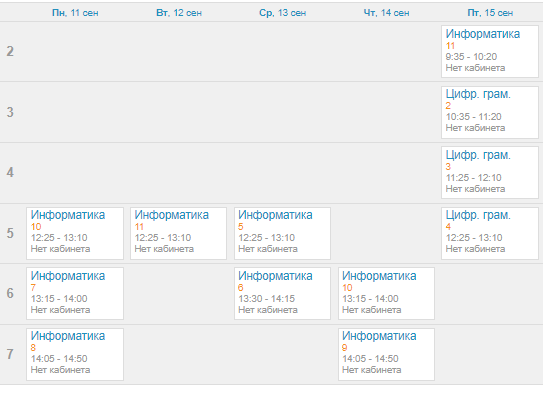 Глобальные компетенции:  5 класс- пятница 5 урок (через неделю), 6 класс- вторник 6 урок,7 класс –пятница 5 урок (через неделю), 8 класс –вторник 7 урок (через неделю), 9 класс- пятница 7 урок, 10 класс – среда 7 урок, 11 класс – вторник -8 урокПедагог-эксперт информатика№399 от 25.12.2018Педагог-эксперт информатика№399 от 25.12.2018Принят 2013-09-02№5Принят 2013-09-02№5КЕНЖЕГАЛИЕВА БАЛХИЯ КАЗБЕКОВНАКГУ «Общеобразовательная школа №2 п.Алексеевка» Учитель математики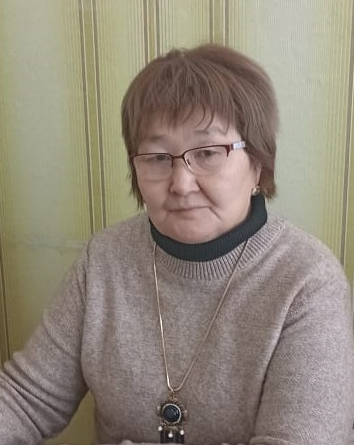 22ч.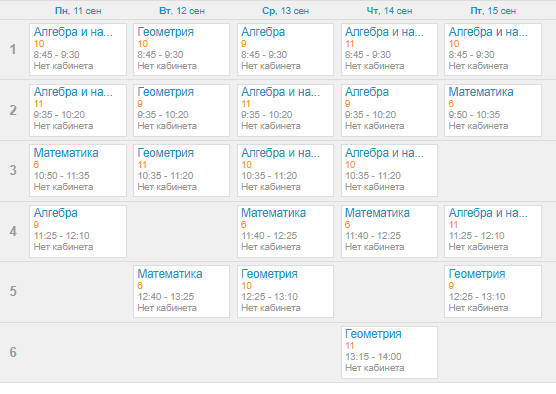 Педагог –исследовательМатематика №170 от 31.12.2020Педагог –исследовательМатематика №170 от 31.12.2020Принят 1998-09-03№199-КПринят 1998-09-03№199-ККАЛИЕВА ЖАННА БОЛАТОВНАКГУ «Общеобразовательная школа №2 п.Алексеевка» Учитель русского языка и литературы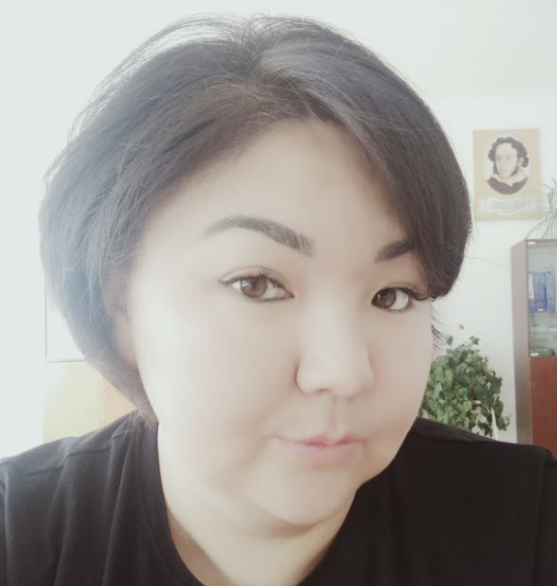 26ч.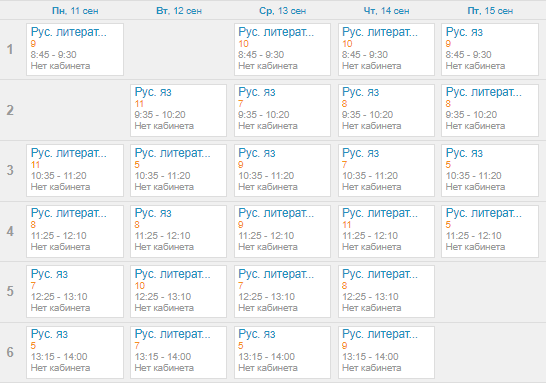 Педагог –исследовательРусский язык №251 от 31.12.2019Педагог –исследовательРусский язык №251 от 31.12.2019Принят 2014-09-01№29Принят 2014-09-01№29НҰРАХМЕТ ДӘУРЕН БІРЖАНҰЛЫКГУ «Общеобразовательная школа №2 п.Алексеевка» Учитель географии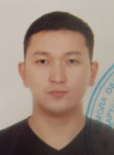 12ч.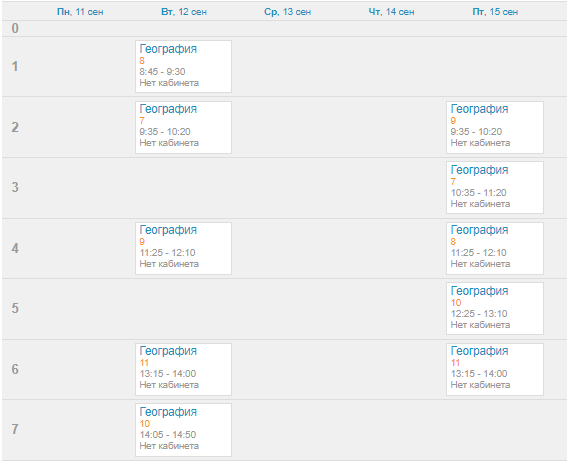 Курс географии 10 класс- вторник 8 урок, 11 класс пятница 7 урокПедагог-модератор география №311 от 26.06.2023Педагог-модератор география №311 от 26.06.2023Принят 2020-09-01№22Принят 2020-09-01№22МАРКИНА ДИАНА АЛЕКСАНДРОВНАКГУ «Общеобразовательная школа №2 п.Алексеевка» Учитель истории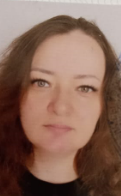 16ч.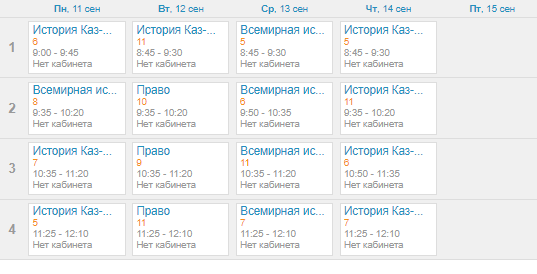 Педагог-эксперт истории №263 от 24.07.2018Педагог-эксперт истории №263 от 24.07.2018Принят 2012-09-01№2Принят 2012-09-01№2ЖУСУПОВА АЙГУЛЬ ГАЛЫМОВНАКГУ «Общеобразовательная школа №2 п.Алексеевка» Педагог-ассистент, библиотекарь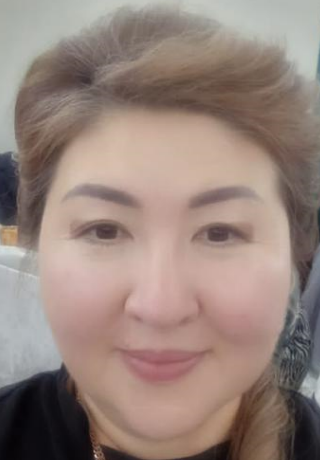 1ст/0,5стПринят 2022-12-07№81Принят 2022-12-07№81МУРАДИЛОВ НУРСУЛТАН СЕРИКОВИЧКГУ «Общеобразовательная школа №2 п.Алексеевка» Учитель физической культуры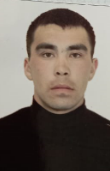 21ч.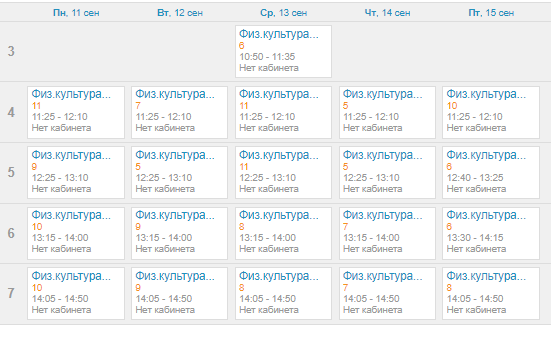 Принят 2019-09-01№90Принят 2019-09-01№90СПАСЕНОВ ДЕНИС БОРИСОВИЧКГУ «Общеобразовательная школа №2 п.Алексеевка» Соц.педагог, учитель физики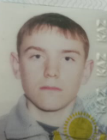 0,5ст/14ч.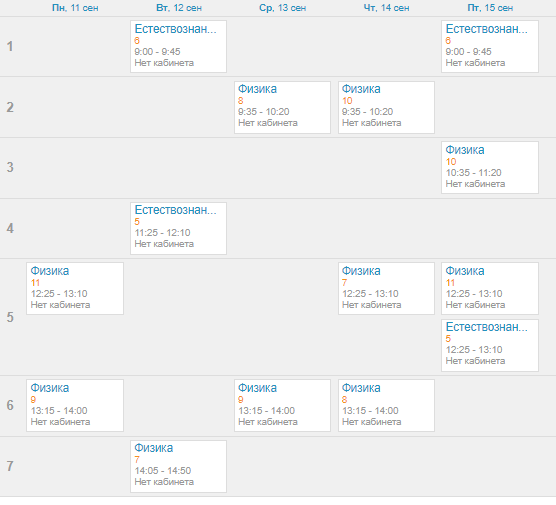 Принят 2020-04-09№10Принят 2020-04-09№10ЛУГАНСКАЯ ЛИДИЯ БОРИСОВНАКГУ «Общеобразовательная школа №2 п.Алексеевка» Учитель музыки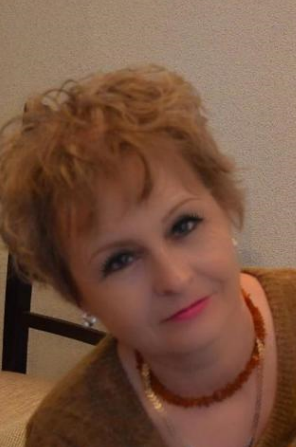 2ч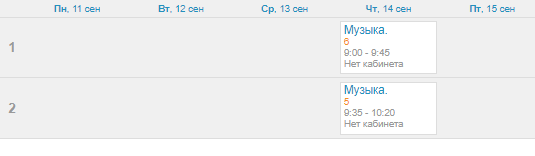 Принят 2021-09-14№34Принят 2021-09-14№34БОВОЛЬСКИЙ ДЕНИС ВЛАДИМИРОВИЧКГУ «Общеобразовательная школа №2 п.Алексеевка» Педагог-психолог, логопед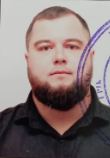 1ст./0,5стПринят 2023-04-01№20Принят 2023-04-01№20САДЕНОВА САУЛЕ ШУГАЕВНАКГУ «Общеобразовательная школа №2 п.Алексеевка» Учитель математики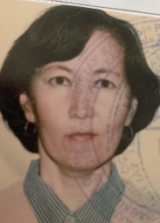 15ч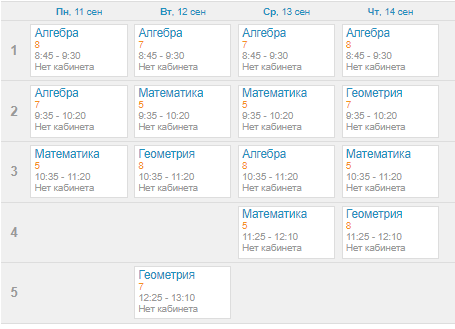 Принят 2023-09-01№63Принят 2023-09-01№63БАЛТАБЕКОВ МАРАТ БАТАУОВИЧКГУ «Общеобразовательная школа №2 п.Алексеевка» Учитель художественного труда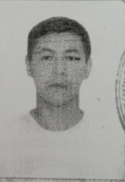 7ч.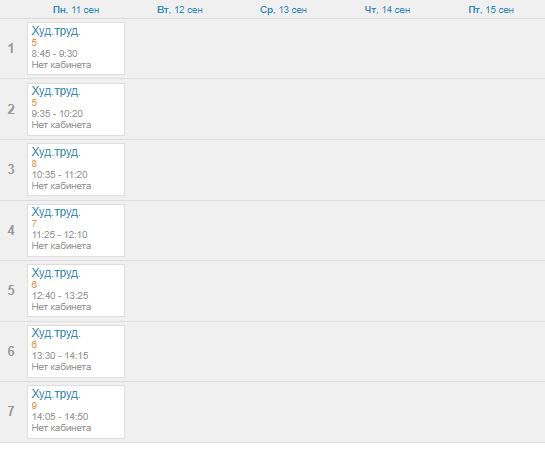 Педагог-модератор мастер производственного обучения №114 от от 31.12.2020 гротехнический колледжПедагог-модератор мастер производственного обучения №114 от от 31.12.2020 гротехнический колледжПринят 2023-09-01№55Принят 2023-09-01№55ТАСЫМОВА САЛТАНАТ ЕДИЛЬЖАНОВНАКГУ «Общеобразовательная школа №2 п.Алексеевка» Учитель биологииВнешний совместитель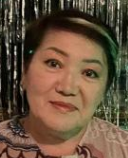 6ч.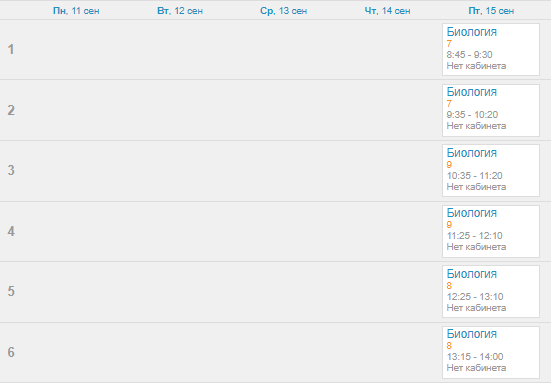 Принят 2023-09-01№60Принят 2023-09-01№60МАХМЕТ ГАНИЯКГУ «Общеобразовательная школа №2 п.Алексеевка» Учитель художественного трудаВнешний совместитель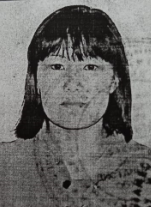 7ч.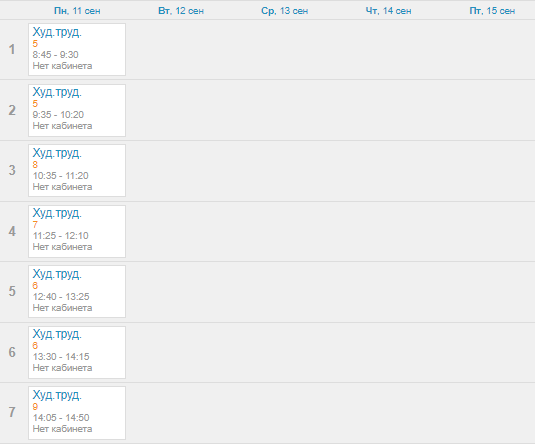 Педагог-модератор профессиональное обучение №33 от от 16.08.2021 ОШ с.ОзенПедагог-модератор профессиональное обучение №33 от от 16.08.2021 ОШ с.ОзенПринят 2023-09-11№66Принят 2023-09-11№66МУСАГОЖИН ЕРКИН ЖАНИБЕКОВИЧКГУ «Общеобразовательная школа №2 п.Алексеевка» Заведующий хозяйством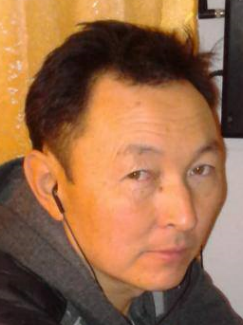 1ст.Принят 2021-04-05№16Принят 2021-04-05№16АЙТБАЕВА СВЕТА САЛИМКЫЗЫКГУ «Общеобразовательная школа №2 п.Алексеевка» делопроизводитель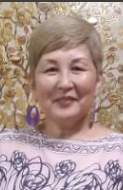 0,5ст.Принят 2022-03-01№8Принят 2022-03-01№8АХМЕТОВ МУСА ЕСКЕНДИРОВИЧКГУ «Общеобразовательная школа №2 п.Алексеевка» водитель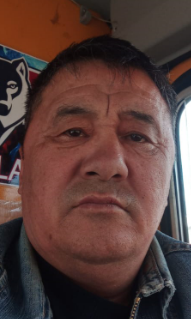 1ст.Принят 2020-06-10№17Принят 2020-06-10№17СИДОРЕНКО АННА НИКОЛАЕВНАКГУ «Общеобразовательная школа №2 п.Алексеевка» техперсонал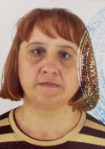 1,5стПринят 2022-01-12№2Принят 2022-01-12№2САВИНЦЕВА НАТАЛЬЯ БОРИСОВНАКГУ «Общеобразовательная школа №2 п.Алексеевка» техперсонал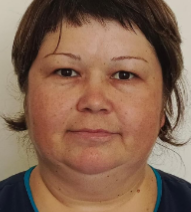 1,5ст.Принят 2023-10-02№77Принят 2023-10-02№77КУДАБАЕВ БОЛАТ АСХАНОВИЧКГУ «Общеобразовательная школа №2 п.Алексеевка» Сторож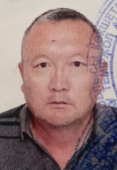 1стПринят 2016-04-01№41Принят 2016-04-01№41КУЗЬКОВ СЕРГЕЙ ВЛАДИМИРОВИЧКГУ «Общеобразовательная школа №2 п.Алексеевка» Сторож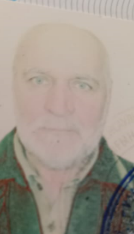 1 стПринят 2018-01-03№24Принят 2018-01-03№24НИКОЛАЕВА ЛЮДМИЛА ПАВЛОВНАКГУ «Общеобразовательная школа №2 п.Алексеевка» Лаборант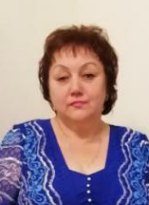 0,5стПринят 2017-09-02№4Принят 2017-09-02№4ДЕБЕЛО ЕЛЕНА ИВАНОВНАКГУ «Общеобразовательная школа №2 п.Алексеевка» техперсонал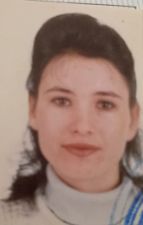 1,5 ст.Принят 2022-06-22№28Принят 2022-06-22№28ЧЕРКАСОВ ЮРИЙ ВИКТОРОВИЧКГУ «Общеобразовательная школа №2 п.Алексеевка» Рабочий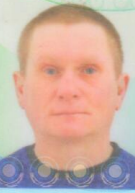 0,5ст.Принят 2023-05-01№32Принят 2023-05-01№32КУРБАТОВ ДМИТРИЙ ВИКТОРОВИЧКГУ «Общеобразовательная школа №2 п.Алексеевка» Сторож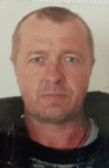 1 ст.Принят 2022-11-01№70Принят 2022-11-01№70КОНОРЕВА МАРИНА ИВАНОВНАКГУ «Общеобразовательная школа №2 п.Алексеевка» Медсестра, помощник воспитателя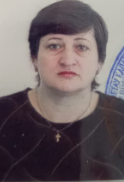 0,5ст/1стПринят 2008-03-20№2Принят 2008-03-20№2ОСПАНОВА АЛМАГУЛЬ ТУЛЮНДИЕВНАКГУ «Общеобразовательная школа №2 п.Алексеевка» Воспитатель в мини-центре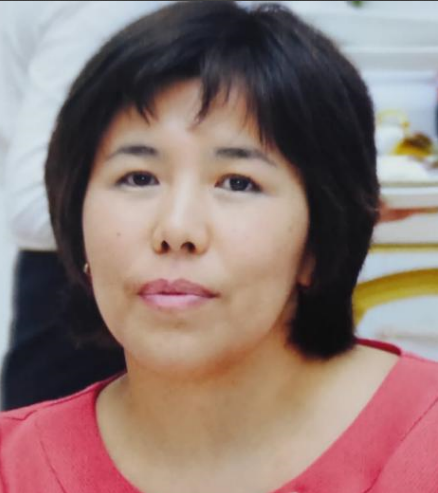 1 ст.Принят 2014-08-01№6Принят 2014-08-01№6СОТНИКОВА АНЖЕЛА АЛЕКСАНДРОВНАКГУ «Общеобразовательная школа №2 п.Алексеевка» Воспитатель в мини-центре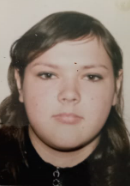 1ст.Принят 2018-10-01№58Принят 2018-10-01№58ДМИТРИЕВА СВЕТЛАНА ВЛАДИМИРОВНАКГУ «Общеобразовательная школа №2 п.Алексеевка» техперсонал в мини-центре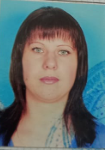 1ст.Принят 2021-09-06№31AПринят 2021-09-06№31AОКС НАДЕЖДА ПАВЛОВНАКГУ «Общеобразовательная школа №2 п.Алексеевка» Повар в мини-центре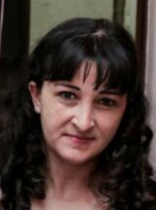 1стПринят 2021-04-19№18Принят 2021-04-19№18ЛАЗАТНИКОВА АНТОНИНА НИКОЛАЕВНАКГУ «Общеобразовательная школа №2 п.Алексеевка» вахтер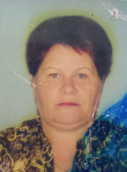 1 стПринят 2023-09-1 №59Принят 2023-09-1 №59